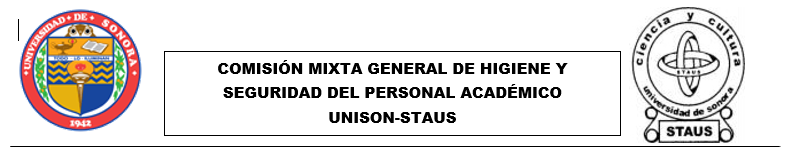 FORMATO DE SOLICITUD PARA EQUIPO DE PROTECCIÓN PERSONAL (EPP). CLÁUSULA 101En el siguiente apartado podrá usted solicitar el Equipo de Protección Personal requiera para el desempeño de sus actividades laborales: 
Nota: Recordar que el material y equipo de protección personal (EPP) como gogles, guantes, cubre bocas y otros de uso cotidiano, así como surtimiento de botiquines serán proporcionados por las jefaturas de departamento para lo cual de ser necesario se solicite ante esta instancia. Nombre del académicoDivisión y departamento de adscripciónActividades que realiza en el desempeño de sus funciones que requiera equipo de protección personalLugar donde desempeña sus funcionesA qué tipo de agentes (físico, químicos, biológicos y ambientales) se encuentra expuesto:Tipo de exámenes de laboratorio que usted debiera realizarse considerando su exposición a los diferentes tipos de agentes:¿Cuenta con su cartilla nacional de salud?8 ¿Cuenta con su esquema de vacunación acorde a su grupo de edad?Comentarios: Equipo a solicitarCaracterísticas talla